Решение № 2 от 28.01.2014 г. Об избрании председательствующего на заседании Совета депутатов муниципального округа Головинский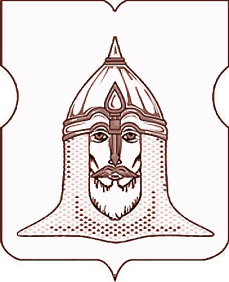 СОВЕТ ДЕПУТАТОВМУНИЦИПАЛЬНОГО ОКРУГА ГОЛОВИНСКИЙРЕШЕНИЕ28.01.2014   №  2 Об избрании председательствующего на заседании Совета депутатов муниципального округа Головинский Согласно части 2 статьи 7, Регламента муниципального Собрания внутригородского муниципального образования Головинское в городе Москве утвержденного решением муниципального Собрания внутригородского муниципального образования Головинское в городе Москве от 26 апреля 2011 года № 34 «Об утверждении Регламента муниципального Собрания внутригородского муниципального образования Головинское в городе Москве»Советом депутатов принято решение: Избрать председательствующим на заседании Совета депутатов муниципального округа Головинский 28 января 2014 года депутата Сердцева Александра Ивановича.Администрации муниципального округа Головинский разместить настоящее решение на официальном сайте органов местного самоуправления муниципального округа Головинский www.nashe-golovino.ru.Настоящее решение вступает в силу со дня его принятия.Контроль исполнения настоящего решения возложить на председательствующего на заседании Совета депутатов муниципального округа Головинский Сердцева А.И. Председательствующий на заседанииСовета депутатов муниципальногоокруга Головинский                                                                                   А.И. Сердцев